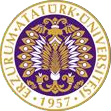                                                             T.C.ATATÜRK ÜNİVERSİTESİTOPLUMSAL DUYARLILIK PROJELERİ UYGULAMA VE ARAŞTIRMA MERKEZİ“Köy Okulları Mutlu”Proje Kodu: 6065B649709C8SONUÇ RAPORUProje Yürütücüsü:Arş. Gör. Fetullah UyumazKâzım Karabekir Eğitim FakültesiHaziran, 2021
ERZURUMİÇİNDEKİLERÖn söz ÖzetAbstract (İSTEĞE BAĞLIDIR. DİLERSENİZ DOLDURUNUZ.)Materyal ve Yöntem Proje Uygulamasına Ait Görseller Sonuçlar ÖN SÖZYaşamın her alanında bireyin gelişimi için kitap her zaman önemli bir yer tutmaktadır. Zihinsel gelişimin kitaplar aracılığıyla geliştirebildiği, çocukların dünyaya hazırlandığı ve tanıdığı, birçok tecrübeyi okuyarak edinebileceği kaçınılmaz bir gerçektir. Yapılan bu proje ile ortaokul öğrencileri için bir kütüphane kurulmuş ve onlara yeni serüvenlerin yolu açılmıştır. Projeyi destekleyen Atatürk Üniversitesi Toplumsal Duyarlılık Merkezi’ne teşekkürü borç biliriz. ÖZETBu proje Malatya ilinin Bu projede koy okullarında imkânları kısıtlı olan öğrencilerin eksikliklerinin giderilmesi hedeflenmiştir. Proje Kars ili Akyaka ilçesi Esenyayla köyünde gerçekleştirilmiştir.     Bu proje Atatürk Üniversitesi Toplumsal Duyarlılık Projeleri tarafından desteklenmiştir.Anahtar Kelimeler: köy okulları, kütüphane, çocuk kitapları, kırtasiye ihtiyaçları                                                                ABSTRACT                                             MATERYAL VE YÖNTEMAraştırmanın TürüBu çalışma bir ‘Toplumsal Duyarlılık Projesi’dir.Araştırmanın Yapıldığı Yer ve ZamanProje ekibi tarafından 05.04.2021-05.07.2021 tarihleri arasında Kars ili Akyaka ilçesi Esenyayla ortaokulunda gerçekleştirilmiştir.Projenin Uygulanışı       Proje için gerekli malzemeler hepsiburada sitesinden alınmış olup proje yürütücüsü tarafından okula bizzat götürülüp teslim edilmiştir. Daha sonra öğrencilerle birlikte kitaplar kütüphaneye yerleştirilmiş, ihtiyaç malzemeleri çıkarılmış, top vb. oyun malzemeleri öğrencilere tanıtılmıştır. Demirbaş listesi okul müdürüne teslim edilmiştir.                                         PROJE UYGULAMASINA AİT GÖRSELLER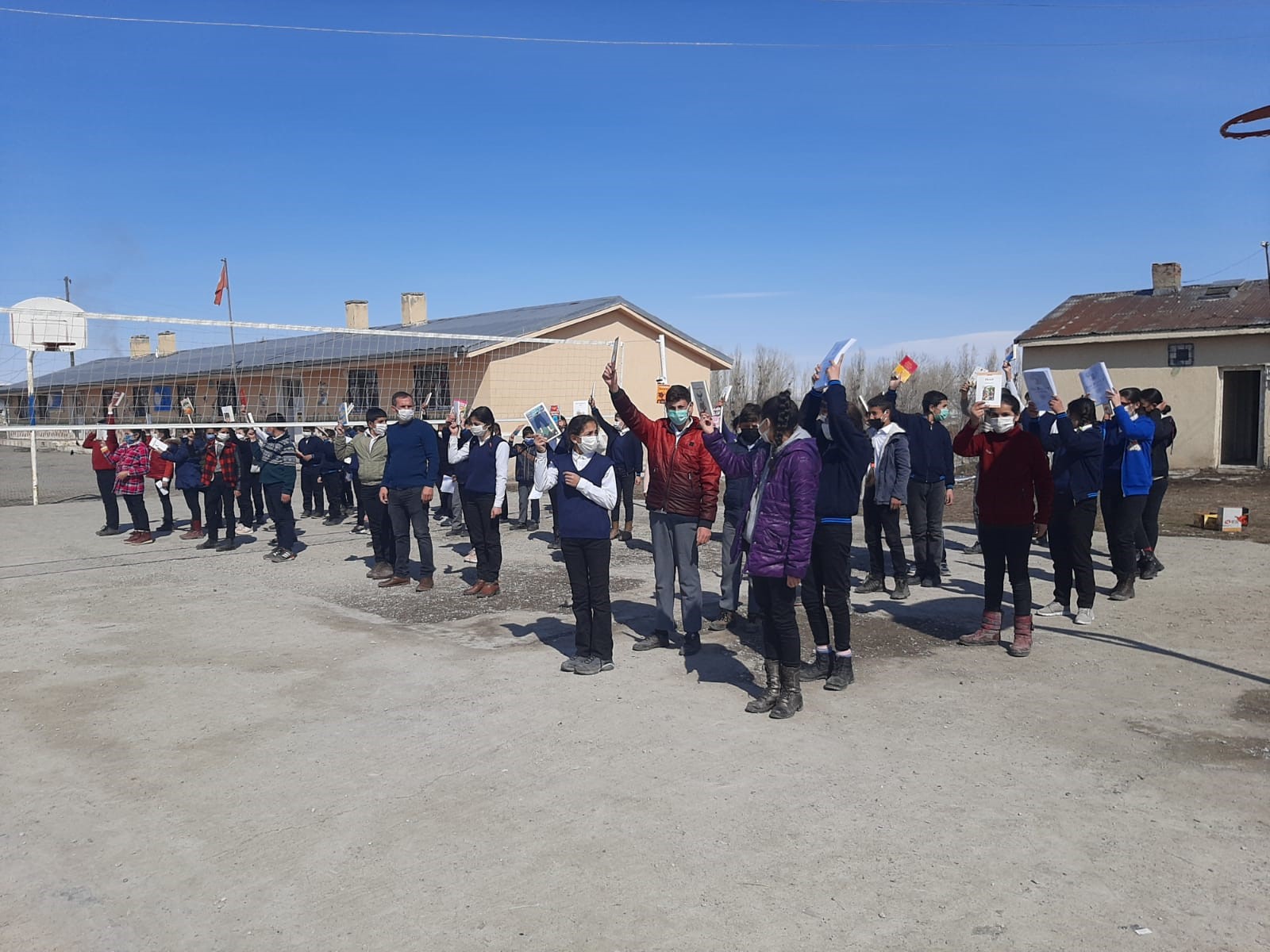 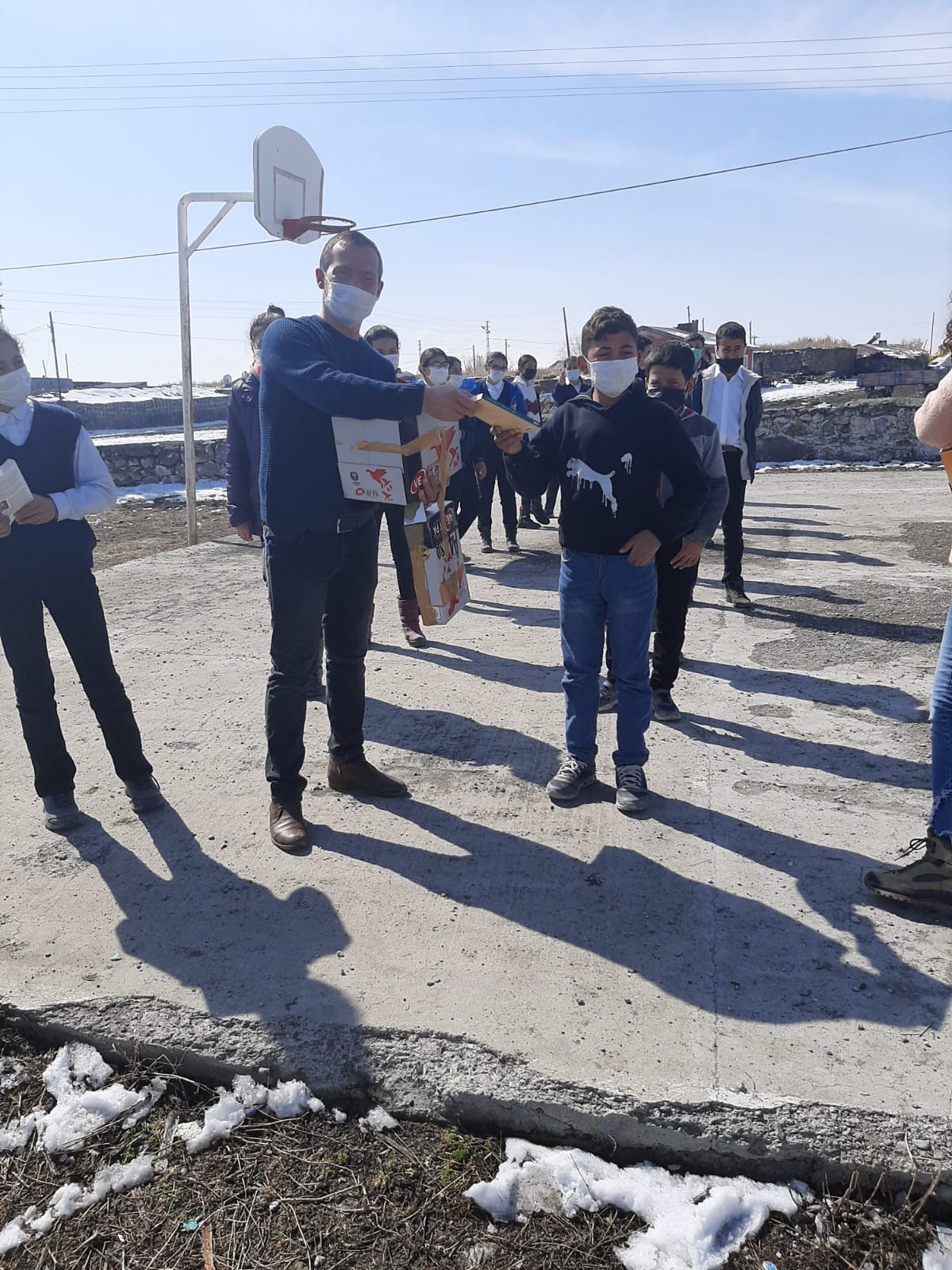 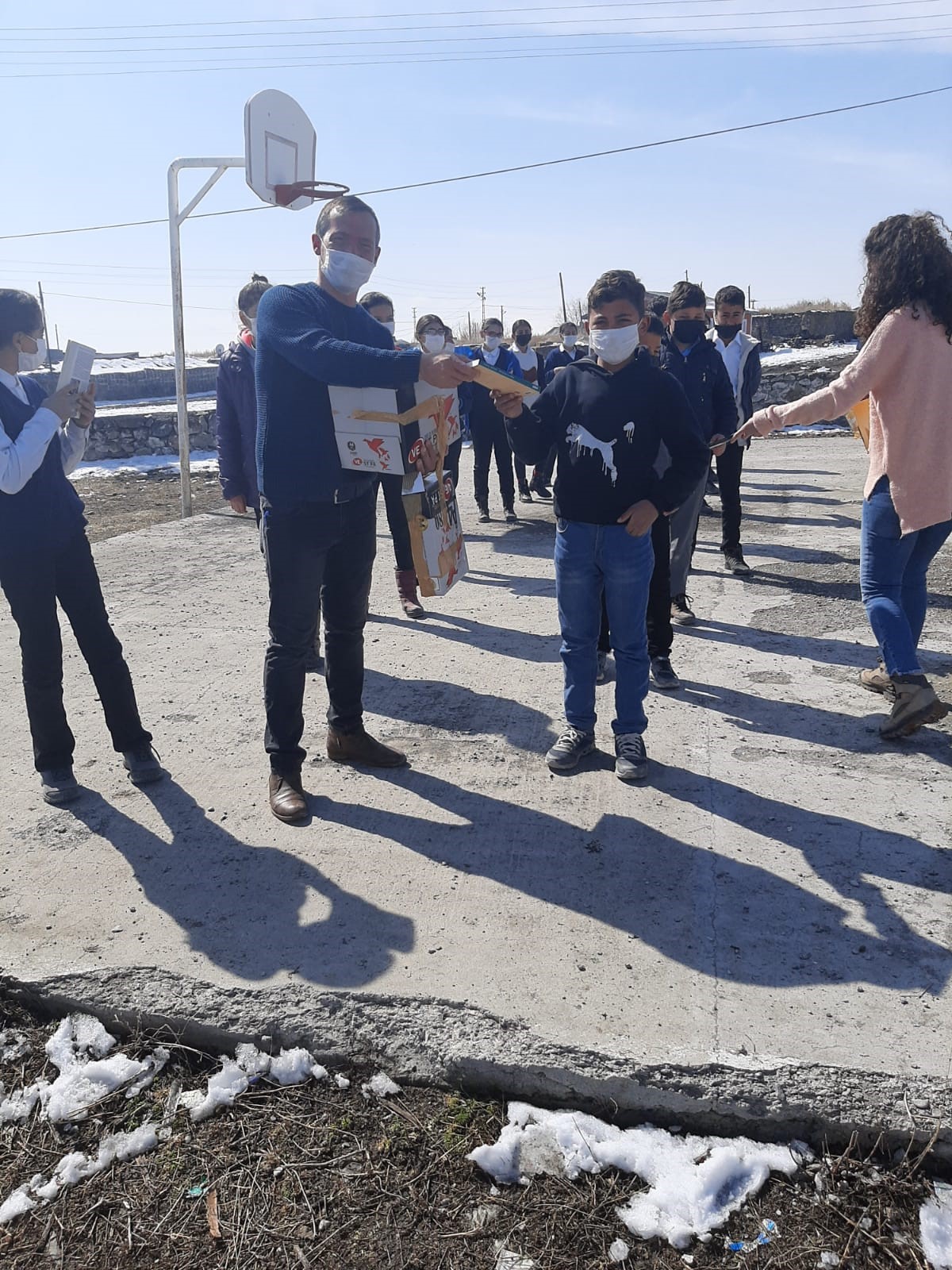 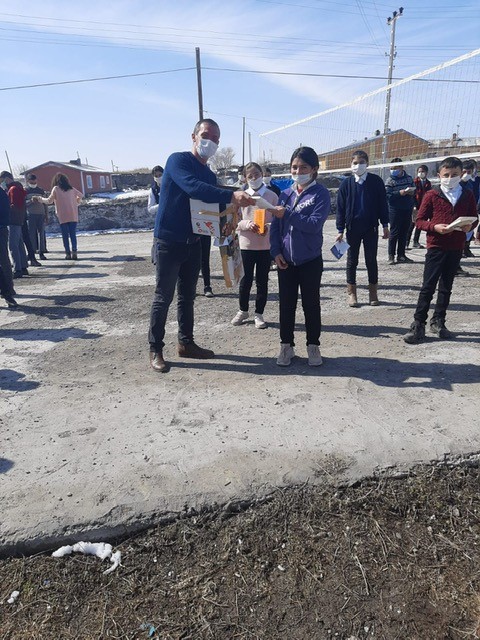                                                      SONUÇLAR           Proje sonucu olarak şunları söylemek mümkün; günümüzde okuma oranının düştüğü bir gerçek, bu gerçeği göz önünde bulundurarak öğrencilerin gelişimlerini desteklemek için bu proje gerçekleştirilmiştir. Ayrıca kendi ihtiyaçlarını karşılayamayacak okullara temizlik vb. malzeme sunulması temizlik bilincinin oluşturulması için de çok önemlidir. İleride yetişecek bilinçli nesiller için bu tarz projelerin sayısının arttırılması gerektiğini düşünmekteyiz.Projemizi destekleyen Atatürk Üniversitesi Toplumsal Duyarlılık Projeleri Uygulama ve Araştırma Merkezi’ne teşekkür ederiz.